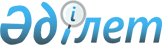 Об утверждении регламентов государственных услуг государственного учреждения "Отдел земельных отношений Актогайского района"
					
			Утративший силу
			
			
		
					Постановление акимата Актогайского района Павлодарской области от 28 декабря 2012 года N 352. Зарегистрировано Департаментом юстиции Павлодарской области 22 января 2013 года N 3367. Утратило силу постановлением акимата Актогайского района Павлодарской области от 20 июня 2013 года N 142      Сноска. Утратило силу постановлением акимата Актогайского района Павлодарской области от 20.06.2013 N 142.      Примечание РЦПИ:

      В тексте сохранена авторская орфография и пунктуация.

      В соответствии со статьей 31 Закона Республики Казахстан от 23 января 2001 года "О местном государственном управлении и самоуправлении в Республике Казахстан", пунктом 4 статьи 9-1 Закона Республики Казахстан "Об административных процедурах", постановлением Правительства Республики Казахстан от 20 июля 2010 года N 745 "Об утверждении реестра государственных услуг, оказываемых физическим и юридическим лицам", Постановлением Правительства Республики Казахстан от 1 ноября 2012 года N 1392 "Об утверждении стандартов государственных услуг оказываемых Агентством Республики Казахстан по управлению земельными ресурсами и местными исполнительными органами в сфере земельных отношений, геодезии и картографии и внесении изменений в постановление Правительства Республики Казахстан от 20 июля 2010 года N 745 "Об утверждении реестра государственных услуг оказываемых физическим и юридическим лицам", в целях качественного предоставления государственных услуг, акимат Актогайского района ПОСТАНОВЛЯЕТ:



      1. Утвердить прилагаемые:

      1) регламент государственной услуги "Утверждение кадастровой (оценочной) стоимости конкретных земельных участков, продаваемых в частную собственность государством";

      2) регламент государственной услуги "Утверждение землеустроительных проектов по формированию земельных участков";

      3) регламент государственной услуги "Выдача решения на изменение целевого назначения земельного участка";

      4) регламент государственной услуги "Выдача разрешения на использование земельного участка для изыскательских работ"



      2. Контроль за исполнением данного постановления возложить на руководителя аппарата акима района.



      3. Настоящее постановление вводится в действие по истечении десяти календарных дней со дня первого официального опубликования.      Аким района                                Ж. Кожанов

Утверждено       

постановлением акимата  

Актогайского района   

Павлодарской области   

от 28 декабря 2012 года N 352 

Регламент государственной услуги 

"Утверждение кадастровой (оценочной) стоимости

конкретных земельных участков, продаваемых в

частную собственность государством" 

1. Общие положения

      1. Наименование государственной услуги "Утверждение кадастровой (оценочной) стоимости конкретных земельных участков, продаваемых в частную собственность государством" (далее - государственная услуга).



      2. Форма оказываемой государственной услуги: не автоматизированная.



      3. Государственная услуга оказывается на основании стандарта "Утверждение кадастровой (оценочной) стоимости конкретных земельных участков, продаваемых в частную собственность государством", утвержденного постановлением Правительства Республики Казахстан от 1 ноября 2012 года N 1392 (далее – Стандарт).



      4. Государственная услуга оказывается государственным учреждением "Отдел земельных отношений Актогайского района" (далее - Уполномоченный орган), Павлодарская область, село Актогай, улица Абая 77, тел (8-718-41)21-4-25, график работы с 9-00 часов до 18 - 30 часов, с перерывом на обед с 13 - 00 часов до 14-30 часов, выходные дни - суббота, воскресенье и праздничные дни, прием осуществляется в порядке очереди без предварительной записи и ускоренного обслуживания.



      5. Результатом оказания государственной услуги является утвержденный акт кадастровой (оценочной) стоимости земельного участка на бумажном носителе или мотивированный ответ об отказе в предоставлении государственной услуги с указанием причины отказа, в письменном виде.



      6. Государственная услуга оказывается физическим и юридическим лицам (далее – получатель государственной услуги).



      7. Срок оказания государственной услуги с момента сдачи получателем государственной услуги документов – 3 рабочих дня.

      Максимально допустимое время ожидания в очереди при сдаче и получении документов – 30 минут.

      Максимально допустимое время обслуживания при сдаче и получении документов – 30 минут.



      8. Государственная услуга оказывается бесплатно. 

2. Описание порядка действий оказания государственной услуги

      9. Для получения данной государственной услуги потребителю необходимо предоставить перечень документов, указанных в пункте 11 Стандарта.

      При сдаче всех необходимых документов получателю государственной услуги выдается расписка о приеме документов, с указанием номера и даты приема запроса, вида запрашиваемой государственной услуги, количества и названий приложенных документов, даты (время) и места выдачи документов, фамилии, имени, отчества и должности лица, принявшего заявление на оказание государственной услуги.



      10. В предоставлении государственной услуги отказывается в случаях, предусмотренным в пункте 16 Стандарта.



      11. Структурно-функциональные единицы (далее - единицы), которые участвуют в процессе оказания государственной услуги:

      1) специалист Уполномоченного органа;

      2) начальник Уполномоченного органа.



      12. Последовательность действии единиц приведена в приложении 1 к настоящему регламенту.



      13. Схема логической последовательностью действии единиц, приведена в приложении 2 к настоящему регламенту. 

3. Ответственность должностных лиц,

оказывающих государственные услуги

      14. За нарушение порядка оказания государственной услуги должностные лица несут ответственность, предусмотренную законами Республики Казахстан.

Приложение 1           

к регламенту государственной услуги 

"Утверждение кадастровой (оценочной) 

стоимости конкретных земельных   

участков, продаваемых в частную  

собственность государством"     

от 28 декабря 2012 года N 352    

Описание действий структурно–функциональных единиц

Приложение 2           

к регламенту государственной услуги

"Утверждение кадастровой (оценочной) 

стоимости конкретных земельных   

участков, продаваемых в частную  

собственность государством"     

от 28 декабря 2012 года N 352   

Схема предоставления государственной услуги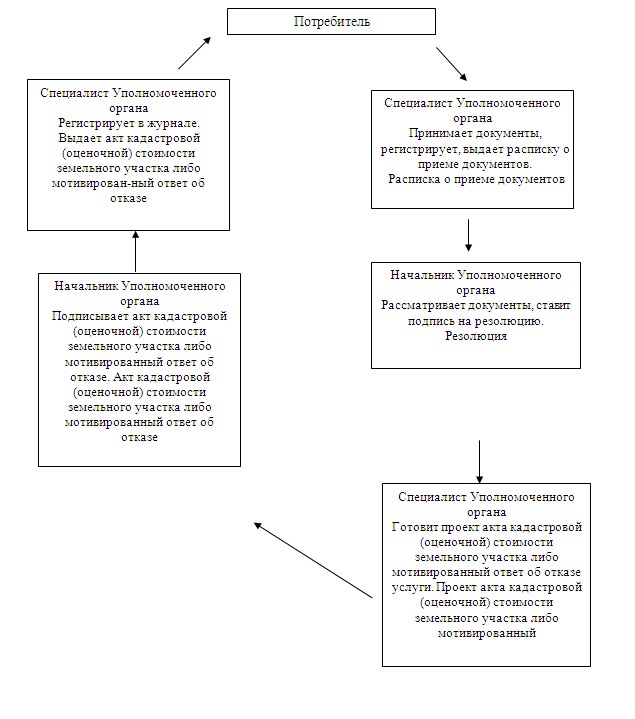 

Утверждено       

постановлением акимата  

Актогайского района   

Павлодарской области   

от 28 декабря 2012 года N 352 

Регламент государственной услуги 

"Утверждение землеустроительных проектов по

формированию земельных участков" 

1. Общие положения

      1. Наименование государственной услуги "Утверждение землеустроительных проектов по формированию земельных участков" (далее - государственная услуга).



      2. Форма оказываемой государственной услуги: не автоматизированная.



      3. Государственная услуга оказывается на основании стандарта "Утверждение землеустроительных проектов по формированию земельных участков", утвержденного постановлением Правительства Республики Казахстан от 1 ноября 2012 года N 1392 (далее – Стандарт).



      4. Государственная услуга оказывается государственным учреждением "Отдел земельных отношений Актогайского района" (далее - Уполномоченный орган), Павлодарская область, село Актогай, улица Абая 77, тел (8-718-41)21-4-25, график работы с 9-00 часов до 18 - 30 часов, с перерывом на обед с 13 - 00 часов до 14-30 часов, выходные дни - суббота, воскресенье и праздничные дни, прием осуществляется в порядке очереди без предварительной записи и ускоренного обслуживания.



      5. Результатом оказания государственной услуги является утвержденный землеустроительный проект по формированию земельного участка (далее – землеустроительный проект) на бумажном носителе или мотивированный ответ об отказе в предоставлении услуги с указанием причины отказа в письменном виде.



      6. Государственная услуга оказывается физическим и юридическим лицам (далее – получатель государственной услуги).



      7. Срок оказания государственной услуги с момента сдачи получателем государственной услуги документов – 7 рабочих дней.

      Максимально допустимое время ожидания в очереди при сдаче и получении документов – 30 минут;

      Максимально допустимое время обслуживания при сдаче и получении документов – 30 минут.



      8. Государственная услуга оказывается бесплатно. 

2. Описание порядка действий оказания государственной услуги

      9. Для получения данной государственной услуги потребителю необходимо предоставить перечень документов, указанных в пункте 11 Стандарта.

      При сдаче всех необходимых документов получателю государственных услуг выдается расписка о приеме документов, с указанием номера и даты приема запроса, вида запрашиваемой государственной услуги, количества и названий приложенных документов, даты (время) и места выдачи документов, фамилии, имени, отчества и должности лица, принявшего заявление на оказание государственной услуги.



      10. В предоставлении государственной услуги отказывается в случаях, предусмотренных в пункте 16 Стандарта.



      11. Структурно-функциональные единицы (далее - единицы), которые участвуют в процессе оказания государственной услуги:

      1) специалист Уполномоченного органа;

      2) начальник Уполномоченного органа.



      12. Последовательность действии единиц приведена в приложении 1 к настоящему регламенту.



      13. Схема логической последовательностью действии единиц, приведена в приложении 2 к настоящему регламенту. 

3. Ответственность должностных лиц,

оказывающих государственные услуги

      14. За нарушение порядка оказания государственной услуги должностные лица несут ответственность, предусмотренную законами Республики Казахстан.

Приложение 1           

к регламенту государственной услуги

"Утверждение землеустроительных   

проектов по формированию     

земельных, участков"      

от 28 декабря 2012 года N 352 

Описание действий структурно–функциональных единиц

Приложение 2           

к регламенту государственной услуги

"Утверждение землеустроительных   

проектов по формированию     

земельных, участков"        

от 28 декабря 2012 года N 352    

Схема предоставления государственной услуги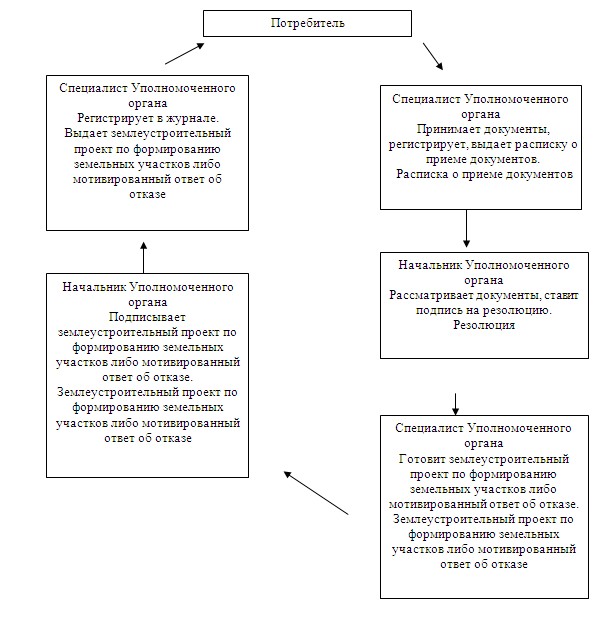 

Утверждено       

постановлением акимата  

Актогайского района   

Павлодарской области   

от 28 декабря 2012 года N 352 

Регламент государственной услуги

"Выдача решения на изменение целевого

назначения земельного участка" 

1. Общие положения

      1. Наименование государственной услуги "Выдача решения на изменение целевого назначения земельного участка".



      2. Форма оказываемой государственной услуги: не автоматизированная.



      3. Государственная услуга оказывается на основании  стандарта "Выдача решения на изменение целевого назначения земельного участка", утвержденного постановлением Правительства Республики Казахстан от 1 ноября 2012 года N 1392 (далее – Стандарт).



      4. Государственная услуга оказывается государственным учреждением "Отдел земельных отношений Актогайского района" (далее - Уполномоченный орган), Павлодарская область, село Актогай, улица Абая 77, тел (8-718-41)21-4-25, график работы с 9-00 часов до 18 - 30 часов, с перерывом на обед с 13 - 00 часов до 14-00 часов, выходные дни - суббота, воскресенье и праздничные дни, прием осуществляется в порядке очереди без предварительной записи и ускоренного обслуживания.



      5. Результатом оказания государственной услуги является выдача решения на изменение целевого назначения земельного участка (далее – решение) на бумажном носителе либо мотивированный ответ об отказе в предоставлении государственной услуги с указанием причины отказа в письменном виде.



      6. Государственная услуга оказывается физическим и юридическим лицам (далее – получатель государственной услуги)



      7. Сроки оказания государственной услуги с момента сдачи получателем государственной услуги документов – 37 календарных дней;

      Максимально допустимое время ожидания в очереди при сдаче и получении документов – 30 минут;

      Максимально допустимое время обслуживания при сдаче и получении документов – 30 минут.



      8. Государственная услуга оказывается бесплатно. 

2. Описание порядка действий оказания государственной услуги

      9. Для получения данной государственной услуги потребителю необходимо предоставить перечень документов, указанных в пункте 11 Стандарта.

      При сдаче всех необходимых документов для получения государственной услуги Потребителю выдается – расписка о приеме соответствующих документов с указанием номера и даты приема запроса, вида запрашиваемой государственной услуги;



      10. В предоставлении государственной услуги отказывается в случаях, предусмотренным в пункте 16 Стандарта.



      11. Структурно-функциональные единицы (далее - единицы), которые участвуют в процессе оказания государственной услуги:

      1) специалист Уполномоченного органа;

      2) начальник Уполномоченного органа.



      12. Последовательность действии единиц приведена в приложении 1 к настоящему регламенту.



      13. Схема логической последовательностью действии единиц, приведена в приложении 2 к настоящему регламенту. 

3. Ответственность должностных лиц,

оказывающих государственные услуги

      14. За нарушение порядка оказания государственной услуги должностные лица несут ответственность, предусмотренную законами Республики Казахстан.

Приложение 1           

к регламенту государственной услуги

"Выдача решения на изменение целевого

назначения земельного участка"   

от 28 декабря 2012 года N 352    

Описание действий структурно–функциональных единиц

Приложение 2           

к регламенту государственной услуги

"Выдача решения на изменение целевого

назначения земельного участка"   

от 28 декабря 2012 года N 352     

Схема предоставления государственной услуги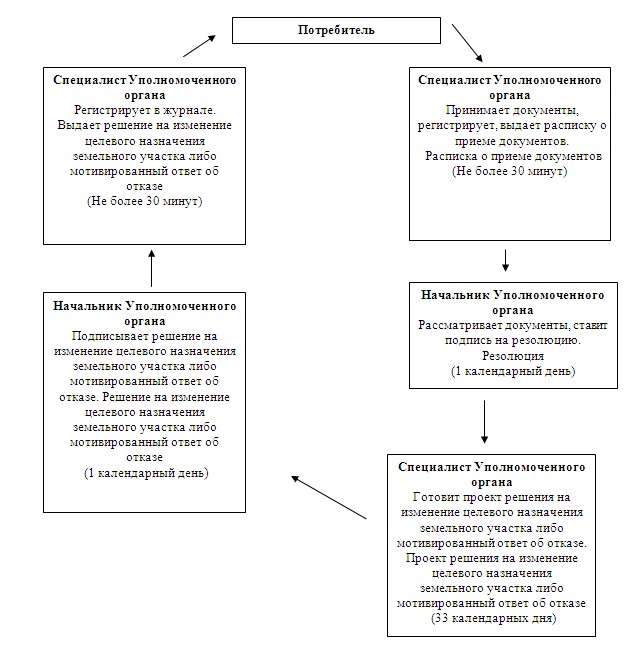 

Утверждено       

постановлением акимата  

Актогайского района   

Павлодарской области   

от 28 декабря 2012 года N 352 

Регламент государственной услуги

"Выдача разрешения на использование

земельного участка для изыскательских работ" 

1. Общие положения

      1. Наименование государственной услуги "Выдача разрешения на использование земельного участка для изыскательских работ" (далее - государственная услуга).



      2. Форма оказываемой государственной услуги: не автоматизированная.



      3. Государственная услуга оказывается на основании стандарта "Выдача разрешения на использование земельного участка для изыскательских работ", утвержденного постановлением Правительства Республики Казахстан от 1 ноября 2012 года N 1392 (далее – Стандарт).



      4. Государственная услуга оказывается государственным учреждением "Отдел земельных отношений Актогайского района" (далее - Уполномоченный орган), Павлодарская область, село Актогай, улица Абая 77, тел (8-718-41) 21-4-25, график работы с 9-00 часов до 18 - 30 часов, с перерывом на обед с 13 - 00 часов до 14-30 часов, выходные дни - суббота, воскресенье и праздничные дни, прием осуществляется в порядке очереди без предварительной записи и ускоренного обслуживания (кроме проведения работ на пашне, улучшенных сенокосах и пастбищах, на землях, занятых многолетними насаждениями, а также на землях особо охраняемых природных территорий и землях лесного фонда).



      5. Результатом оказания государственной услуги является выдача разрешения на использование земельного участка для изыскательских работ (далее – разрешение) на бумажном носителе либо мотивированный ответ об отказе в предоставлении услуги с указанием причины отказа в письменном виде.



      6. Государственная услуга оказывается физическим и юридическим лицам (далее – получатель государственной услуги).



      7. Сроки оказания государственной услуги с момента сдачи получателем государственной услуги необходимых документов – 10 рабочих дней.

      Максимально допустимое время ожидания в очереди при сдаче и получении документов – 30 минут.

      Максимально допустимое время обслуживания при сдаче и получении документов – 30 минут.



      8. Государственная услуга оказывается бесплатно.которыми  

2. Описание порядка действий оказания государственной услуги

      9. Для получения данной государственной услуги потребителю необходимо предоставить перечень документов, указанных в пункте 11 Стандарта.

      При сдаче всех необходимых документов для получения государственной услуги Потребителю выдается – расписка о приеме соответствующих документов с указанием номера и даты приема запроса, вида запрашиваемой государственной услуги;



      10. В предоставлении государственной услуги отказывается в случаях, предусмотренным в пункте 16 Стандарта.



      11. Структурно-функциональные единицы (далее - единицы), которые участвуют в процессе оказания государственной услуги:

      1) специалист Уполномоченного органа;

      2) начальник Уполномоченного органа.



      12. Последовательность действии единиц приведена в приложении 1 к настоящему регламенту.



      13. Схема логической последовательностью действии единиц, приведена в приложении 2 к настоящему регламенту. 

3. Ответственность должностных лиц,

оказывающих государственные услуги

      14. За нарушение порядка оказания государственной услуги должностные лица несут ответственность, предусмотренную законами Республики Казахстан.

Приложение 1           

к регламенту государственной услуги

"Выдача разрешения на использование

земельного участка для      

изыскательских работ"     

от 28 декабря 2012 года N 352    

Описание действий структурно–функциональных единиц

Приложение 2           

к регламенту государственной услуги

"Выдача разрешения на использование

земельного участка для     

изыскательских работ"      

от 28 декабря 2012 года N 352    

Схема предоставления государственной услуги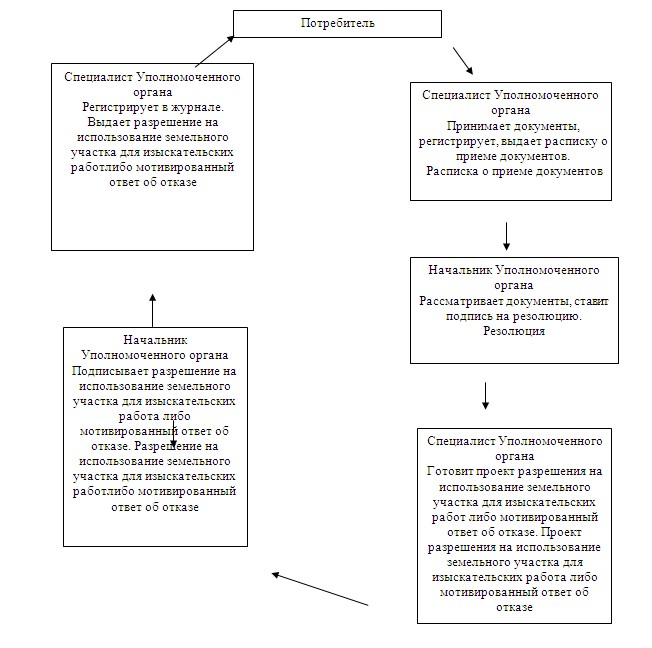 
					© 2012. РГП на ПХВ «Институт законодательства и правовой информации Республики Казахстан» Министерства юстиции Республики Казахстан
				Действия основного процесса (хода, потока работ)
1N действия (хода, потока работ)123452Наименование единицСпециалист Уполномоченного органаНачальник Уполномоченного органаСпециалист Уполномоченного органаНачальник Уполномоченного органаСпециалист Уполномоченного органа3Наименование действия (процесса, процедуры, операции)и их описаниеПринимает документы, регистрирует, выдает расписку о приеме документовРассматривает документы, ставит подпись на резолюциюГотовит проект акта кадастровой (оценочной) стоимости земельного участка либо мотивированный ответ об отказеПодписывает акт кадастровой (оценочной) стоимости земельного участка либо мотивированный ответ об отказеРегистрирует в журнале4Форма завершения (данные,документ, организационно-распорядительное решение)Расписка о приеме документовРезолюция Проект акта кадастровой (оценочной) стоимости земельного участка либо мотивированныйАкт кадастровой (оценочной) стоимости земельного участка либо мотивированный ответ об отказеВыдает акт кадастровой (оценочной) стоимости земельного участка либо мотивированный ответ об отказе5Сроки исполненияНе более 30 минутНе более 30 минут1 рабочий деньНе более 30 минутНе более 30 минут5Сроки исполнения1 рабочий день1 рабочий день1 рабочий день1 рабочий день1 рабочий день6Номер следующего действия2 колонка3 колонка4 колонка5 колонкаДействия основного процесса (хода, потока работ)
1N действия (хода, потока работ)123452Наименование единицСпециалист Уполномоченного органаНачальник Уполномоченного органаСпециалист Уполномоченного органаНачальник Уполномоченного органаСпециалист Уполномоченного органа3Наименование действия (процесса, процедуры, операции)и их описаниеПринимает документы, регистрирует, выдает расписку о приеме документовРассматривает документы, ставит подпись на резолюциюГотовит землеустроительный проект по формированию земельных участков либо проект мотивированного ответа об отказеПодписывает землеустроительный проект по формированию земельных участков либо мотивированный ответ об отказеРегистрирует в журнале 4Форма завершения (данные,документ, организационно-распорядительное решение)Расписка о приеме документовРезолюцияЗемлеустроительный проект по формированию земельных участков либо мотивированный ответ об отказеЗемлеустроительный проект по формированию земельных участков либо мотивированный ответ об отказеВыдает землеустроительный проект по формированию земельных участков либо мотивированный ответ об отказе5Сроки исполненияНе более 30 минутНе более 30 минут5 рабочих дняНе более 30 минутНе более 30 минут5Сроки исполнения1 рабочий день1 рабочий день5 рабочих дня1 рабочий день1 рабочий день6Номер следующего действия2 колонка3 колонка4 колонка5 колонкаДействия основного процесса (хода, потока работ)
1N действия (хода, потока работ)123452Наименование единицСпециалист Уполномоченного органаНачальник Уполномоченного органаСпециалист Уполномоченного органаНачальник Уполномоченного органаСпециалист Уполномоченного органа3Наименование действия (процесса, процедуры, операции) и их описаниеПринимает документы, регистрирует, выдает расписку о приеме документовРассматривает документы, ставит подпись на резолюциюГотовит проект решения на изменение целевого назначенияземельного участка либо мотивированный ответ об отказеПодписывает решение на изменение целевого назначенияземельного участка либо мотивированный ответ об отказеРегистрирует в журнале4Форма завершения (данные, документ, организационно-распорядительное решение)Расписка о приеме документовРезолюцияПроект решения на изменение целевого назначения земельного участка либо мотивированный ответ об отказеРешение на изменение целевого назначения земельного участка либо мотивированный ответ об отказеВыдает решение на изменение целевого назначения земельного участка либо мотивированный ответ об отказе5Сроки исполненияНе более 30 минут1 календарный день33 календарных дня1 календарный деньНе более 30 минут6Номер следующего действия2 колонка3 колонка4 колонка5 колонкаДействия основного процесса (хода, потока работ)
1N действия (хода, потока работ)123452Наименование единицСпециалист Уполномоченного органаНачальник Уполномоченного органаСпециалист Уполномоченного органаНачальник Уполномоченного органаСпециалист Уполномоченного органа3Наименование действия (процесса, процедуры, операции) и их описаниеПринимает документы, регистрирует, выдает расписку о приеме документовРассматривает документы, ставит подпись на резолюциюГотовит проект разрешения на использование земельного участка для изыскательских работ либо мотивированный ответ об отказеПодписывает разрешение на использование земельного участка для изыскательских работа либо мотивированный ответ об отказеРегистрирует в журнале4Форма завершения (данные, документ, организационно-распорядительное решение)Расписка о приеме документовРезолюция Проект разрешения на использование земельного участка для изыскательских работа либо мотивированный ответ об отказеРазрешение на использование земельного участка для изыскательских работ либо мотивированный ответ об отказеВыдает разрешение на использование земельного участка для изыскательских работа либо мотивированный ответ об отказе5Сроки исполненияНе более 30 минут1 рабочий день6 рабочих дней1 рабочий деньНе более 30 минут6Номер следующего действия2 колонка3 колонка4 колонка5 колонка